*COMIENZO DE CURSO DÍA 6 DE SEPTIEMBRE12-13 DE OCUBRE: PUENTE DEL PILAR1 DE NOVIEMBRE: TODOS LOS SANTOS6, 7 y 8 DE DICIEMBRE: PUENTE DE LA CONSTITUCIÓN/ INMACULADAVACACIONES DE NAVIDAD: DEL 29 DE DICIEMBRE AL 8 DE ENEROVACACIONES DE SEMANA SANTA: DEL 28 DE MARZO AL 8 DE ABRIL1 DE MAYO: FIESTA DE LOS TRABAJADORES25 DE JULIO: SANTIAGO31 DE JULIO: SAN IGNACIOTALLERES DE NAVIDAD: DEL 26 AL 29 DE DICIEMBRETALLERES DE SEMANA SANTA: DEL 25 AL 27 DE ABRILCalendario NURSERY Sunshine  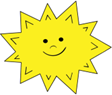 CURSO 2023/24 